　　　　　　入会申込書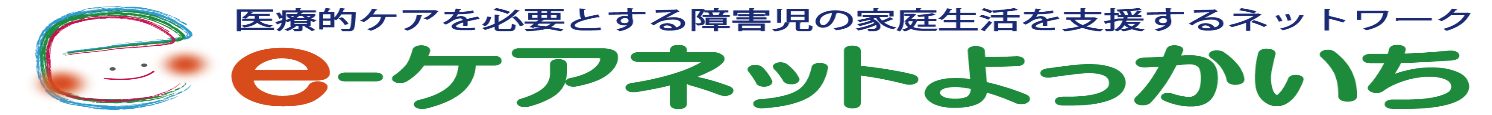 貴団体の趣旨に賛同し、(正会員・賛助会員)※1として入会の申し込みをします。　　　　　　　　　　　　※太枠内のご記入をお願いします　　　　　　　　　　　　　 令和　　　年　　　月　　　日　※1 　〇で囲んでください（正会員：この会の目的に賛同して入会する保健・医療・福祉・介護・教育などの専門職者、　　　　　賛助会員：正会員以外のこの会の事業を賛助するために入会する方）。　※2   webメールアドレス（スマホは不可）の登録をお願いします。会員へのご案内はグーグルグループから送信します。kaiin-e-carenet-yokkaichi@googlegroups.comからのメールが届くよう設定をお願いします。※3　 勤務先・保有資格のない方はご記入ください。　　　　・運営上必要な場合に限り登録された個人情報を利用させていただきます。　　　・退会を希望される際は手続きを行いますので事務局までお知らせください。　　・理事会開催後の申込みは運営委員会により仮承認とする。　　　　　　改訂　令和3年6月7日ふりがな生年月日生年月日生年月日名　前西暦　　　年　　月　　日西暦　　　年　　月　　日西暦　　　年　　月　　日住　所〒〒〒〒電話番号主な連絡先電話番号携帯電話E-mail
＊2＠＠＠＠勤務先・学校名勤務先の職種保 有 資 格無しの方
＊３医ケア児の家族保 有 資 格無しの方
＊３ その他（　　　　　）事務局使用欄受付日備考事務局使用欄理事会使用欄承認日理事認印理事会使用欄